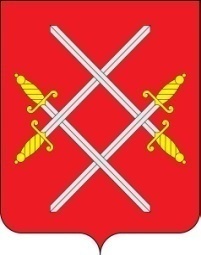 Паспорт № 55 -74Индивидуальная могила военфельдшера Горожанкиной Анны Николаевны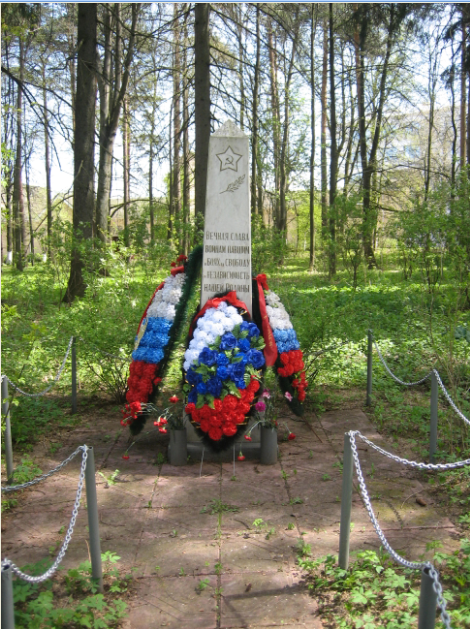 Высокий белый обелиск с надписьюВид захоронения: Индивидуальная могилаДата захоронения: 27 декабря 1941 г.Количество захороненных: 1Период боевых действий: 1941 год 18 див народного Ополчения, 12. Муниципальное образование: Рузский городской округ Московской области 13. Территория: сельское территориальное управление Восточное (Волковское) д. Волынщино. Ухаживает Спортивная база «Динамо»14. Координаты: Широта 55˚45 ΄ 41. 6   ̋N(55.761555) Долгота: 36 ˚10 ̕ 33.63                        ̋Е(36.17600815.Место нахождения:  Сквер спортивной базы д. Волынщино16.Проезд: От г. Руза до д. Волынщино маршруткойНачальник отдела военного комиссариатагородов  Можайск и Руза Можайского района                               Р.Б. Меладзе Глава Рузского городского округа Московской области 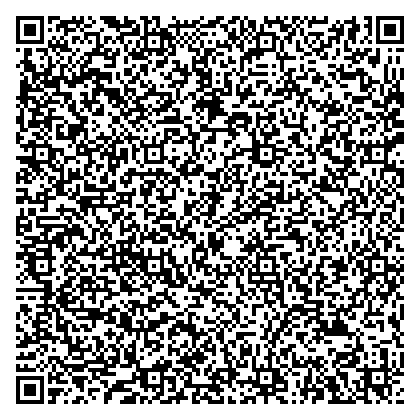 